Trnavská regionálna komora SOPK a Ministerstvo zahraničných vecí a európskych záležitostí Slovenskej republikysi Vás dovoľujú pozvať naKlub SOPK  so štátnym tajomníkom MZVaEZ SR Lukášom Parízkom 11. decembra 2018 od 10:00 – 12:00 hod.Hotel Holiday Inn, Hornopotočná 5, TrnavaProgram:   Ján Gabriel, predseda predstavenstva RK SOPK Trnava                                              OtvorenieLukáš Parízek, štátny tajomník MZVaEZ SR                                                                      Spolu pre Slovensko. Z regiónov do svetaDušan Matulay, generálny riaditeľ sekcie hospodárskej spolupráce MZVaEZ SR           Ponuka MZVaEZ SR pre podnikateľov pri aktivitách v zahraničíMonika Kohútová, generálna riaditeľka Eximbanky                                                              Sme tu pre vás už 20 rokov. Financujeme a poisťujeme váš exportJozef Troják, výkonný riaditeľ SARIO                                                                                     Národný projekt „Podpora internacionalizácie MSP” Martin Holák, generálny riaditeľ SBA                                                                                  SBA, Vaša prvá voľba pri podnikaníĽudovít Černák, predseda predstavenstva Sitno holding a.s.                                                   Ako zvýšiť export. Je za to zodpovedný štát alebo podnikatelia?Diskusia          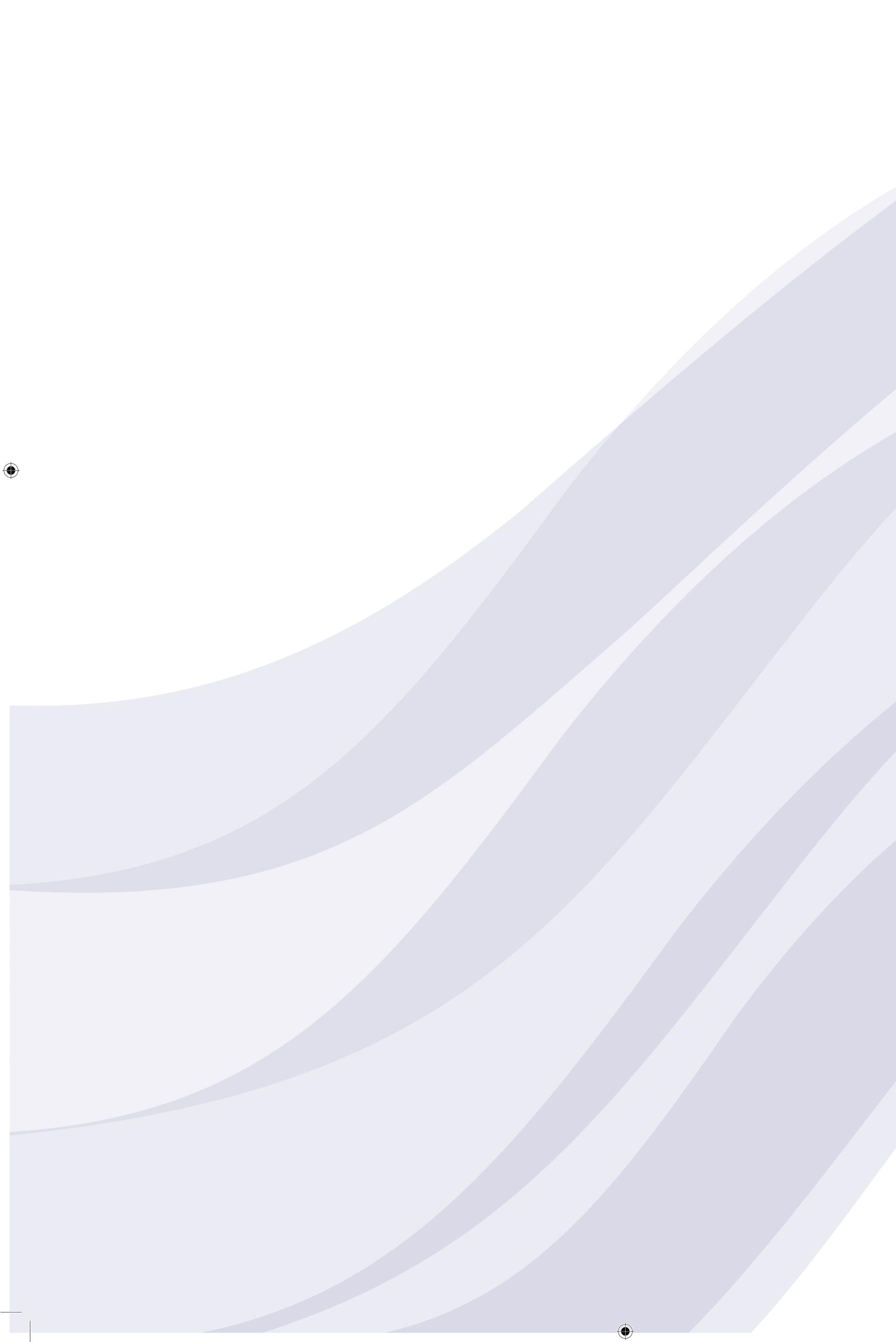 P R I H L Á Š K AKlub SOPK  so štátnym tajomníkom MZVaEZ SR Lukášom Parízkom 11. december 2018 od 10:00 – 12:00 hod.Hotel Holiday Inn, Hornopotočná 5, TrnavaNázov organizácie:.............................................................................................Adresa:  ..............................................................................................................Tel: .....................................................................................................................E-mail: ................................................................................................................Účastník (meno, pozícia): ...................................................................................Vyplnenú prihlášku zašlite prosím do 6.12. 2018 na adresu: natalia.strbikova@sopk.sk Účasť na podujatí je bezplatná. Kontakt: Ing. Natália Štrbíková, TT RK SOPK, T: 033/ 55 12 745, 0915/985 528OCHRANA OSOBNÝCH ÚDAJOVInformovanie dotknutej osoby o spracúvaní jej osobných údajov v zmysle zákona č. 18/2018 Z. z. o ochrane osobných údajov a o zmene a doplnení niektorých zákonov v platnom znení spracúva prevádzkovateľ, ktorým je Slovenská obchodná a priemyselná komora, Trnavská regionálna komora (ďalej len „TT RK SOPK“), so sídlom Trhová 2, 917 01 Trnava, IČO: 30842654, osobné údaje uvedené v prihláške vyššie za účelom účasti na vyššie uvedenej akcii (seminár, workshop, biznis raňajky, exkurzia, konzultačný deň a pod.) TT RK SOPK (ďalej len „Akcia“) po dobu 10 rokov.Osobné údaje sú poskytnuté od tretej osoby, ktorá dotknutú osobu (ktorej sa poskytuje táto informácia) na vyššie uvedenú Akciu prihlásila a je uvedená pod prihlasovacím údajom „Názov spoločnosti". Osobné údaje sú poskytnuté v rozsahu: meno, priezvisko, telefonický kontakt, emailový kontakt a sú spracúvané na základe plnenia zmluvného vzťahu s treťou osobou (prihláška na Akciu). Získané údaje nepodliehajú profilovaniu ani automatizovanému rozhodovaniu. TT RK SOPK týmto prehlasuje, že nezamýšľa prenos osobných údajov do tretej krajiny ani medzinárodnej organizácie. Na základe písomnej žiadosti máte právo: žiadať o prístup k svojim osobným údajom a o opravu, vymazanie alebo obmedzenie spracúvania svojich osobných údajov; namietať spracúvanie svojich osobných údajov a ich prenosnosť; podať návrh na začatie konania na úrade na ochranu osobných údajov SR. Dotknutá osoba vyhlasuje, že poskytnuté osobné údaje sú pravdivé, aktuálne a boli poskytnuté slobodne. Zároveň týmto udeľujem súhlas so zaradením mojej elektronickej adresy do databázy TT RK SOPK a so zasielaním informácií o jej aktivitách a tiež súhlas na vyhotovenie a použitie obrazových snímok z Akcie s cieľom zdokumentovania činnosti prevádzkovateľa v súvislosti s touto Akciou. Ďalšie informácie o ochrane osobných údajov sú uvedené na stránke prevádzkovateľa http://web.sopk.sk